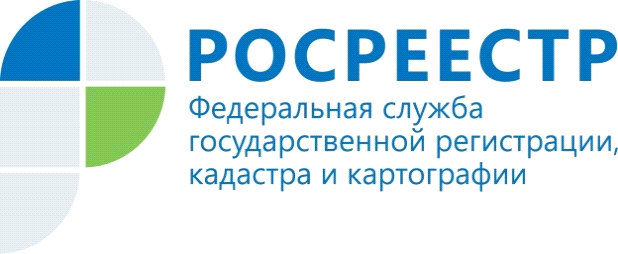 Доля электронных услуг по регистрации прав и кадастровому учёту за 9 месяцев 2019 г. более чем на четверть превысила целевое значениеДоля услуг по регистрации прав и кадастровому учёту, оказываемых в электронном виде (посредством информационно-телекоммуникационных сетей, в том числе межведомственного электронного взаимодействия), за 9 месяцев 2019 г. составила 95,7% (в 2018 г. – 94,46%). Целевое значение данного показателя на 2019 г., предусмотренное федеральной целевой программой «Развитие единой государственной системы регистрации прав и кадастрового учета (2014-2020 годы)», составляет 70%.Заместитель Министра экономического развития Российской Федерации – руководитель Росреестра Виктория Абрамченко:– Ведомство успешно идет по пути реализации задачи по цифровой трансформации основных направлений деятельности. Уже сегодня выдача сведений из ЕГРН более чем на 95% производится в электронном виде. О росте востребованности таких услуг и сервисов Росреестра, доходы от которых в полном объеме поступают в федеральный бюджет, говорит и динамика соответствующих поступлений. За 9 месяцев 2019 г. всего поступило 16,2 млрд рублей, что на 7% больше показателя аналогичного периода прошлого года.Справочно: Всего по результатам деятельности Росреестра за 9 месяцев 2019 г. в бюджеты бюджетной системы РФ перечислено доходов порядка 27,9 млрд рублей. В бюджеты субъектов РФ поступило 10,1 млрд рублей, в местные бюджеты поступило 1,6 млрд рублей. Основными источниками доходов, администрируемых Росреестром, являются госпошлина за регистрацию прав, ограничений (обременений) прав на недвижимое имущество и сделок с ним, а также денежные взыскания (штрафы) от контрольно-надзорной деятельности Росреестра.Управление Федеральной службы государственной регистрации, кадастра и картографии по Республике Алтай 